ĐẤU TRƯỜNG TOÁN HỌC LỚP 5- ĐẶC ĐIỂM CÁC YẾU TỐ HÌNH CHỮ NHẬTCâu 1: Bạn hãy chọn đáp án đúngMột hình hộp chữ nhật có hình khai triển như sau: 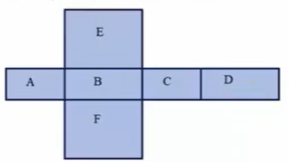 Khẳng định nào sau đây là đúng?Mặt D bằng mặt FMặt E bằng mặt CMặt E bằng mặt FMặt A bằng mặt BCâu 2:  Bạn hãy chọn đáp án đúng “Các cạnh của hình lập phương có độ dài bằng nhau”Khẳng định trên đúng hay sai?Đúng			SaiCâu 3: Tỉ số phần trăm học sinh tham gia các môn thể thao tự chọn của học sinh ở một trường tiểu học được cho trong biểu đồ dưới đây. Hãy cho biết có bao nhiêu phần trăm học sinh thích học nhảy dây bằng cách điền số thích hợp vào ô trống?(nhập kết quả với dạng số thập phân thu gọn nhất)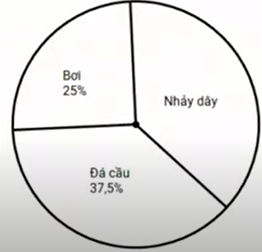 Trả lời: ………….%Câu 4:  Diện tích xung quanh của hình hộp chữ nhật có chiều dài  m, chiều rộng  m và chiều cao là  m là …………………..m2Câu 5: Bạn hãy chọn đáp án đúngDiện tích toàn phần của hình lập phương có cạnh   m là: m2		 m2			 m2		 m2Câu 6: Bạn hãy chọn đáp án đúngSố đỉnh của hình hộp chữ nhật là:10			12			8			6Câu 7:  Bạn hãy chọn đáp án đúngSố mặt của hình lập phương là: 12 mặt		8 mặt			10 mặt		6 mặtCâu 8: Biểu đồ dưới đây cho biết tỉ số phần trăm học sinh ở một trường tiểu học yêu thích các trò chơi dân gian. Hãy cho biết có bao nhiêu phần trăm học sinh thích choi nhảy dây bằng cách điền số thích hợp vào ô trống ?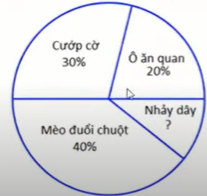 Trả lời: …………………….%Câu 9:  Bạn hãy chọn đáp án đúng Một hình hộp chữ nhật có chiều dài 2dm5cm, chiều rộng 15 cm, chiều cao 120 mm. Hỏi diện tích xung quanh của hình hộp chữ nhật bằng bao nhiêu xăng- ti –mét vuông?480 cm2		960 cm2		96 cm2		48 cm2Câu 10:  Điền số thích hợp vào ô trốngDiện tích toàn phần của hình lập phương có cạnh 0,5 m là ………………..dm2Câu 11:  Bạn hãy chọn đáp án đúngHình nào sau đây là hình hộp chữ nhật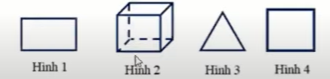 Hình 1		Hình 2		Hình 3		Hình 4Câu 12:  Bạn hãy chọn đáp án đúngSố đỉnh của hình lập phương là:8 đỉnh		12 đỉnh		10 đỉnh		6 đỉnhCâu 13:  Biểu đồ dưới đây cho biết tỉ số phần trăm về các món ăn vặt yêu thích của 200 học sinh ở một trường tiểu học. Hãy cho biết có bao nhiêu phần trăm học sinh thích ăn bim bim bằng cách điền số thích hợp vào ô trống?(Nhập kết quả dưới dạng số thập phân thu gọn nhất)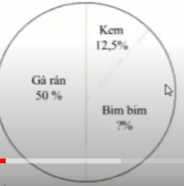 Trả lời: …………………%Câu 14: Diện tích xung quanh của hình hộp chữ nhật có chiều dài 11 cm, chiều rộng 0,7 dm và chiều cao là 0,9 dm là ………………..dm221,06		2,36		3,24		324Câu 15: Điền số thích hợp vào ô trốngDiện tích toàn phần của hình lập phương có cạnh 1dm2 cm là ………..cm2Câu 16:  Điền số thích hợp vào ô trốngMột hình hộp chữ nhật có các cạnh bằng nhau và bằng 8 cm. Vậy diện tích một mặt của hình hộp chữ nhật là …………….cm2Câu 17:  Cho hình lập phường có cạnh 1,8 cm. Diện tích bốn mặt của hình lập phương là …………… cm2(nhập đáp án dưới dạng số thập phân)Câu 18: Bạn hãy chọn đáp án đúngMột hình hộp chữ nhật có chiều dài 1,4 dm; chiều rộng 10cm và chiều cao là 0,09m. Hỏi diện tích xung quanh hình hộp chữ nhật là bao nhiêu đề-xi-mét vuông?324 dm2		432 dm2		3,24 dm2		4,32 dm2Câu 19: Điền số thích hợp vào ô trốngDiện tích toàn phần của hình lập phương có cạnh 2dm5 cm là ………..dm2Câu 20: Cho hình vẽ sau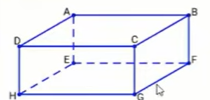 Bạn hãy kéo các đáp án vào ô trống để nối các mặt có diện tích bằng nhau với nhau: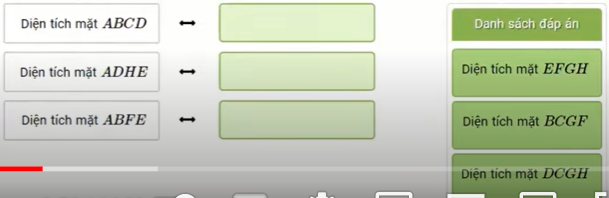 Câu 21: Bạn hãy chọn đáp án đúng“Hình lập phương có sáu mặt là các hình vuông bằng nhau”Khẳng định trên đúng hay sai?Sai			ĐúngCâu 22: Biểu đồ dưới cho biết tỉ số phần trăm về sở thích chơi các trò chơi dân gian của học sinh lớp 5A của một trường tiểu học. Hãy cho biết có bao nhiêu phần trăm học sinh lớp 5A thích chơi mèo đuổi chuột bằng cách điền số thích hợp vào ô trống?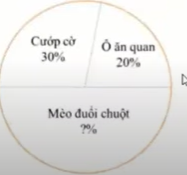 Câu 23: Kết quả điều tra về nghề mơ ước trong tương lai của 200 học sinh ở một trường tiểu học được cho trên biểu đồ hình quạt dưới đâyHỏi có bao nhiêu bạn mơ ước trở thành các ngành nghề khác?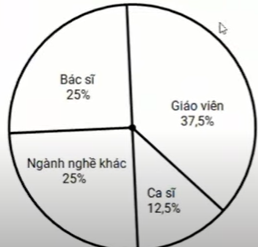 50 học sinh100 học sinh25 học sinh75 học sinhCâu 24: Điền số thích hợp vào chỗ trốngMột hình hộp chữ nhật có chiều cao là 1,5m và diện tích xung quanh là 10,2 m2. Tính chu vi đáy của hình đó.Trả lời: Chu vi đáy của hình hộp chữ nhật là ……………….mCâu 25: Bạn hãy chọn đáp án đúngMột hình lập phương có diện tích toàn phần là 150 cm2. Diện tích xung quanh của hình lập phương đó là:225 cm2		100 cm2		25 cm2		300 cm2Câu 26: Bạn hãy chọn đáp án đúng Cho hình vẽ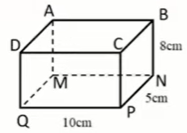 Tổng chu vi hai mặt đáy ABCD và MNpQ là ……………cm60		52		26		30Câu 27: Điền số thích hợp vào chỗ trốngCho hình lập phương có cạnh 1,5 dm. Diện tích một mặt của hình lập phương là …………….dm2Câu 28: Kết quả điều tra về các loại quả mà 40 bạn học sinh lớp 4C thích ăn được cho trên biểu đồ hình quạt dưới đây. Hỏi có bao nhiêu học sinh thích ăn dưa hấu?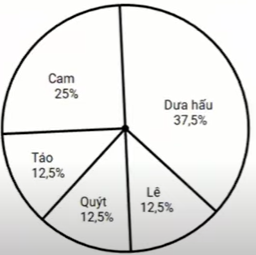 5 học sinh		25 học sinh		10 học sinh		15 học sinhCâu 29: Tính diện tích xung quanh của một hình hộp chữ nhật biết mặt đáy là một hình vuông có diện tích 36 cm2. Chiều cao của hình hộp chữ nhật là 5cm.Trả lời: Diện tích xung quanh của hình hộp chữ nhật là …………………cm2	Câu 30: Điền số thích hợp vào chỗ trốngMột hình lập phương có diện tích xung quanh là 36 cm2. Diện tích toàn phần của hình lập phương đó là ………………..cm2.486 cm2		81 cm2		54 cm2		9 cm2		Câu 31: Cho hình vẽ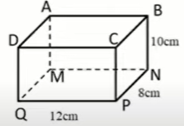 Diện tích mặt đáy ABCD là ………… cm2 40			80		96		120Câu 32: Một hình lập phương có cạnh 5m. Vậy diện tích một mặt của hình lập phương là  …………………….m2Câu 33: Kết quả điều tra về sở thích xem ti vi của 50 bạn học sinh lớp 4A được cho trên biểu đồ hình quạt dưới đây. Hỏi có bao nhiêu học sinh thích xem quảng cáo?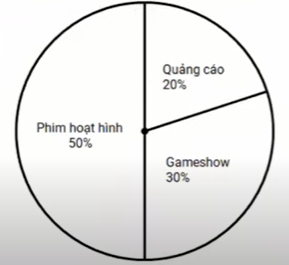 15 học sinh		5 học sinh		10 học sinh		20 học sinhCâu 34: Bạn hãy chọn đáp án đúngMột hình hộp chữ nhật có nửa chu vi của một mặt đáy là 24cm. Biết, chiều cao của hình hộp chữ nhật bằng   chu vi của một mặt đáy. Tính diện tích xung quanh của hình hộp chữ nhật đó.Trả lời: Diện tích xung quanh của hình hộp chữ nhật đó là:114 cm2		576 cm2		288 cm2		114 cm2Câu 35: Điền số thích hợp vào ô trốngTổng độ dài các cạnh của hình lập phương bằng 48m. Diện tích toàn phần của hình lập phương đó là ……………..m2Câu 36: Bạn hãy điền số thích hợp vào ô trống“tủ giầy dép này có dạng hình hộp chữ nhật”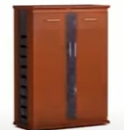 Khẳng định trên đúng hay sai?Sai		ĐúngCâu 37: Bạn hãy điền số thích hợp vào ô trốngDiện tích bốn mặt của hình lập phương là 144 m2. Diện tích một mặt của hình lập phương đó là …………………m2Câu 38: Kết quả điều tra về sự yêu thích các trò chơi dân gian của 100 học sinhh ở một trường tiểu học được cho trên biểu đồ hình quạt dưới đây. Hãy cho biết có bao nhiêu học sinh thích chơi mèo đuổi chuột bằng cách điền số thích hợp vào ô trống?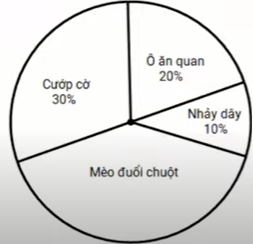 	Trả lời: ……………………….Câu 39: Bạn điền số thích hợp vào chỗ trốngTổng chiều dài, chiều rộng và chiều cao của một hình hộp chữ nhật là 36cm. Biết  chiều cao bằng  chiều rộng và bằng   chiều dài.Diện tích xung quanh của hình hộp chữ nhật đó là ……………..cm2Câu 40: Bạn hãy chọn đáp án đúngMột rubic gồm 8 hình lập phương nhỏ có cạnh 2,5 cm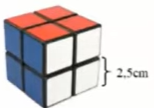 Diện tích toàn phần của rubic là: 25 cm2		150 cm2		125 cm2		100 cm2		Câu 41: Bạn hãy chọn đáp án đúngBiết mặt đáy của một hình hộp chữ nhật là hình vuông có diện tích là 36 cm2. Tổng chu vi của 2 mặt đáy của hình hộp chữ nhật đó là:24 cm		6cm		12cm		48 cmCâu 42: Bạn điền số thích hợp vào chỗ trốngDiện tích một mặt của hình lập phương là 81 cm2. Chu vi một mặt đáy của hình lập phương đó là …………….cmCâu 43: Kết quả điều tra về sự yêu thích đồ ăn vặt của 120 học sinh ở một trường tiểu học được cho trên biểu đồ hình quạt dưới đây. Hãy cho biết có bao nhiêu học sinh thích ăn bim bim bằng cách điền số thích hợp vào ô trống?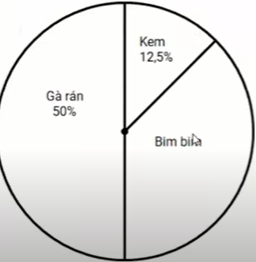 Trả lời: ……………..Câu 44: Một cái thùng dạng hình hộp chữ nhật có chiều rộng 7,5 dm; chiều cao 8,1 dm và diện tích một mặt đáy là 67,5 dm2. Tính diện tích xung quanh của cái thùng đóTrả lời: Diện tích xung quanh của thùng là ……………………..dm2(nhập kết quả dưới dạng số thập phân thu gọn)Câu 45: Người ta sơn toàn bộ mặt trong và mặt ngoài của một chiếc thùng tôn có nắp dạng hình lập phương có cạnh 6,5 dm. Tổng diện tích mặt trong và mặt ngoài cần sơn là:507 dm2		253,5 dm2		169dm2		338 dm2Câu 46: Điền số thích hợp vào ô trốngCho hình hộp chữ nhật như hình vẽ: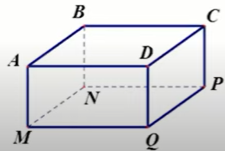 Biết MQ = 12 cm, độ dài MQ gấp rưỡi độ dài PQ. Khi đó, diện tích mặt đáy ABCD là ……………..cm2Câu 47: Một hình lập phương có chu vi một mặt là 28cm. Diện tích một mặt của hình lập phương đó là ……………..cm2Câu 48: Điền số thích hợp vào ô trốngBiểu đồ hình quạt dưới đây cho biết tỉ số phần trăm số bút có trong một cửa hàng văn phòng phẩm. Biết rằng có 60 chiếc bút tím trong cửa hàng. Hỏi có bao nhiêu chiếc bút mỗi loại trong cửa hàng?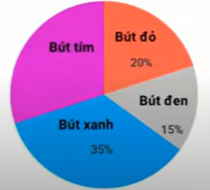 Trả lời: Có ………….chiếc bút đỏ, ……………….chiếc bút đen và …………chiếc bút xanh.Câu 49: Bạn hãy chọn đáp án đúngBác nông dân sử dụng tấm tôn hình chữ nhật có chiều dài 2m, chiều rộng bằng  chiều dài, để làm một cái máng đựng thức ăn cho gà. Bác vẽ 4 hình vuông nhỏ ở 4 góc, sau đó cắt theo hình vẽ, độ dài mỗi đường cắt là 10 cm để làm mép gấp. Sau đó bác gấp theo đường cắt và gấp lên thành một cái máng ăn có dạng hình hộp chữ nhật không có nắp. Tìm kích thước của cái máng đó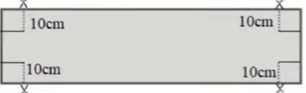 Chiều dài 180 cm, chiều rộng 20 cm, chiều cao 10 cmChiều dài 200 cm, chiều rộng 40 cm, chiều cao 10 cmChiều dài 200 cm, chiều rộng 40 cm, chiều cao 20 cmChiều dài 180 cm, chiều rộng 40 cm, chiều cao 20 cmCâu 50: Bạn hãy chọn đáp án đúngBạn Thảo dùng một tấm bìa có diện tích 4 dm2 làm một cái hộp (có nắp) dạng hình lập phương có chu vi một mặt bằng 32 cm. Hỏi bạn Thảo có đủ bìa để làm cái hộp đó không (không tính mép dán)Có		Không